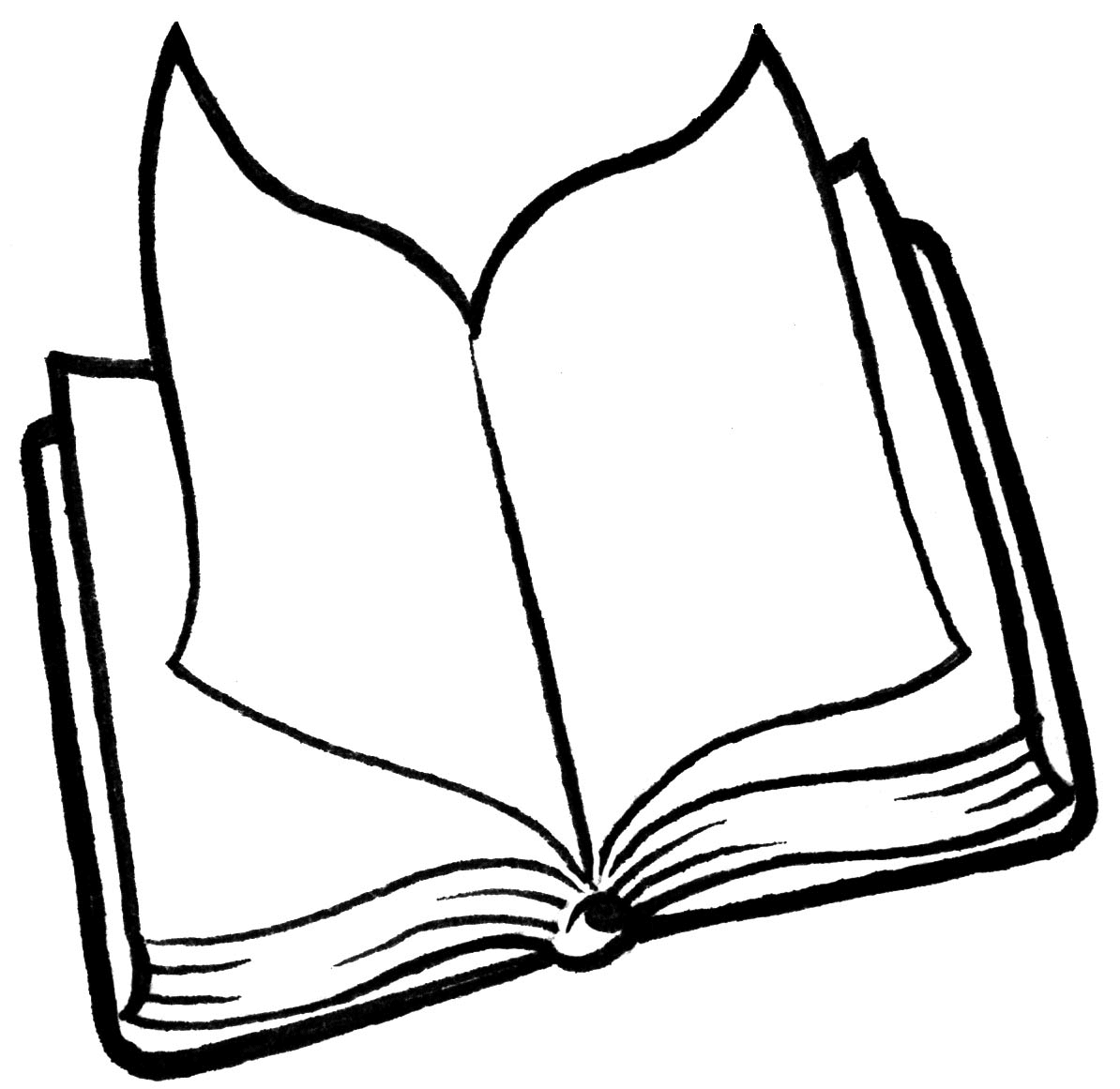 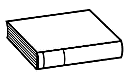 ❶ 	 Lis  les mots soulignés.Mais bien sûr ! Un sale type était venu et avait tout retourné pendant que j'étais occupé.C'est ce que j'ai dit à papa et maman quand ils sont rentrés. J'ai tout bien raconté, même si je ne me rappelais plus de la tête du monsieur.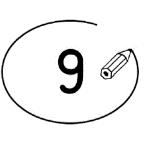  ❷	 Entoure la bonne réponse. 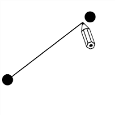 ❸     	 Relie les mots au dessin. 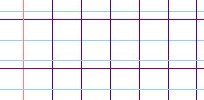 Un sale type était venu.vraifauxUn gros type était venu.vraifauxUn sale type avait tout retourné .vraifauxune tête 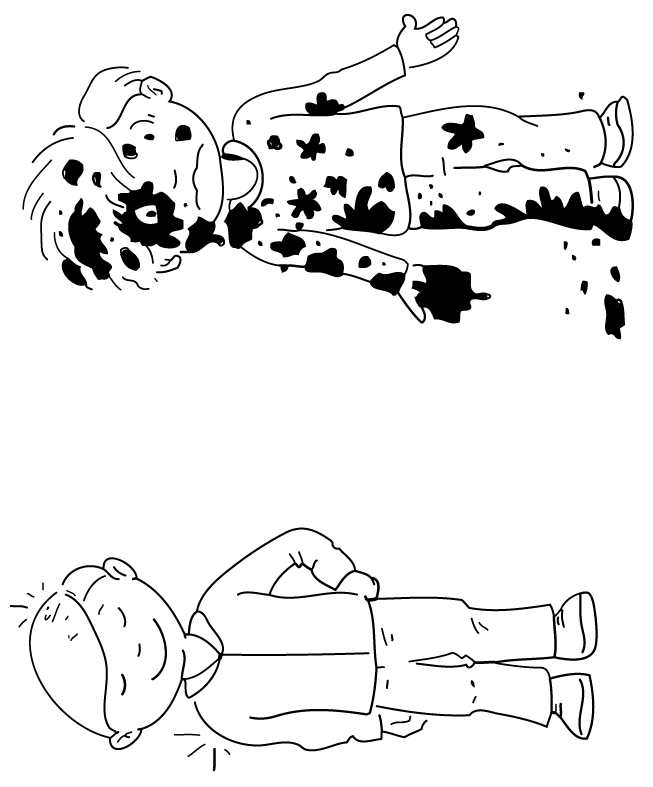 un monsieur 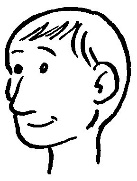 sale 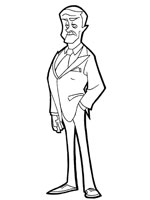 